Инструкция по работе с NPN-Line.http://line.gknpn.ru/catalog/offersВводим Логин — код клиента из 1С без пробела, Пароль такой же как от NPN-Sale (возможно поменять в профиле)Для работы в программе online нажмите кнопку «отмена». Для работы офлайн требуется длительная загрузка.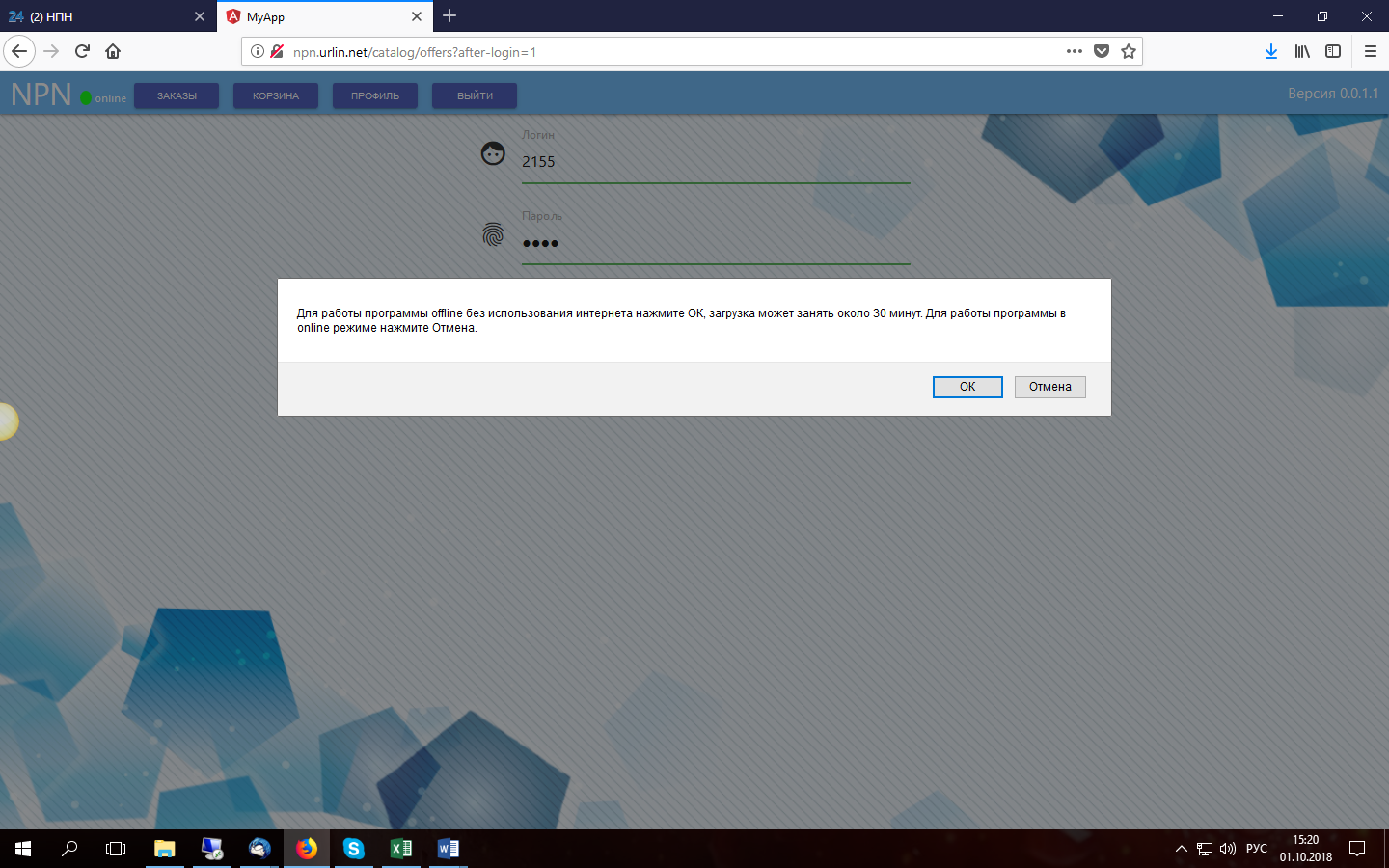 В открывшемся поле можно «Перейти к прайсу» — откроется весь список товаров. Либо перейти к товаром из Распродажи, Спец предложения, Новинок и Товарам месяца.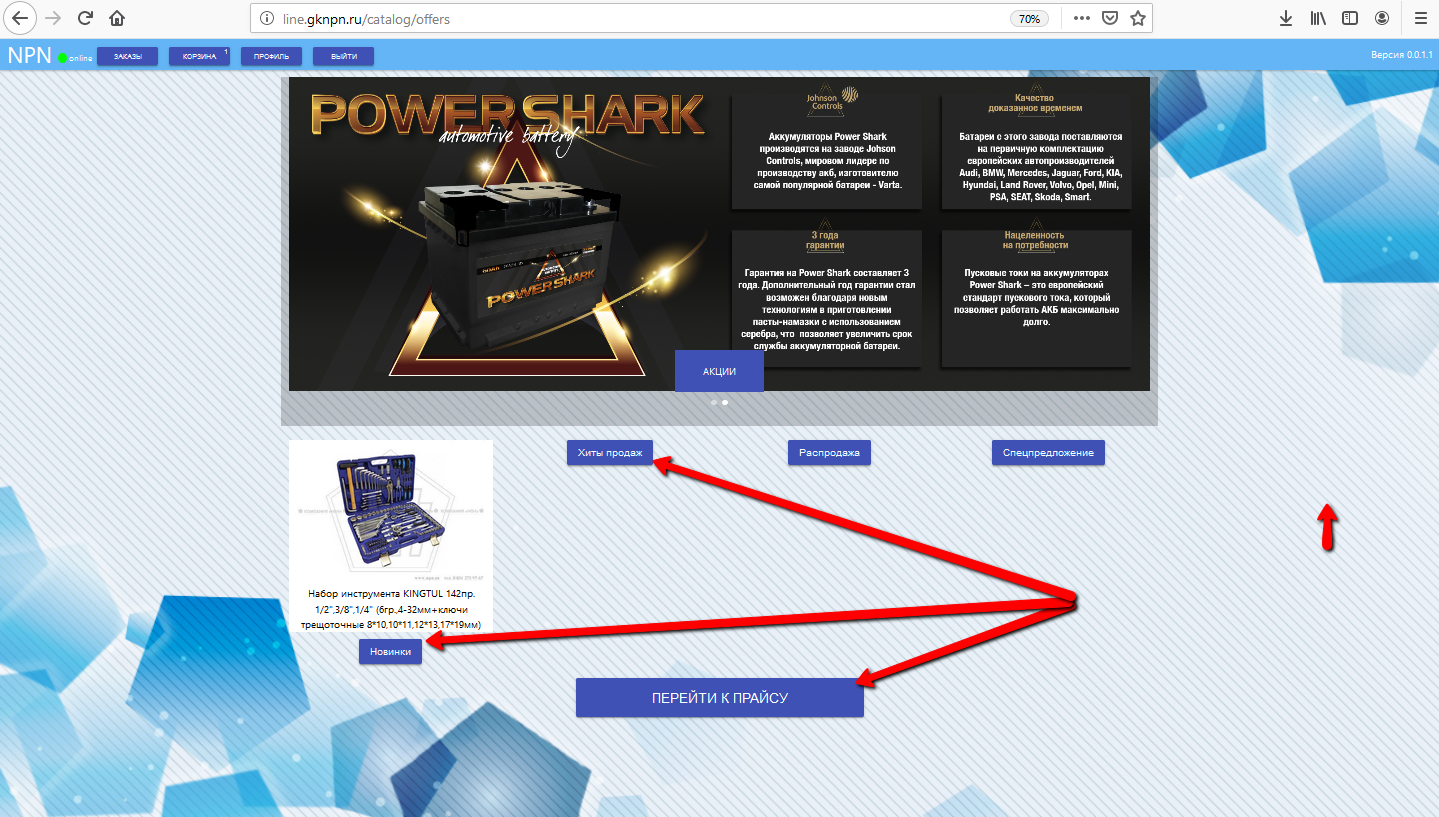 Поиск товара в программе возможен по коду, артикулу, наименованию, товарной группе или бренду. 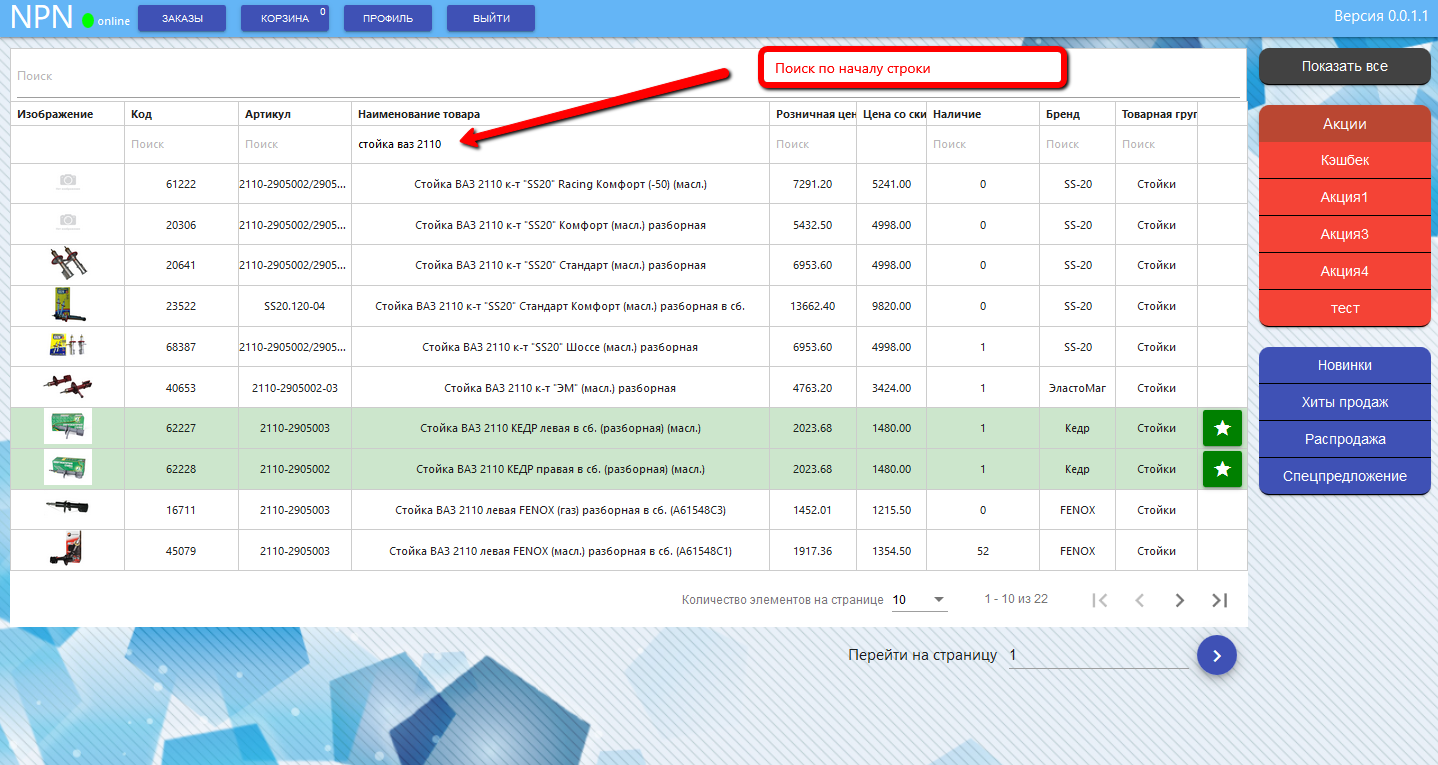 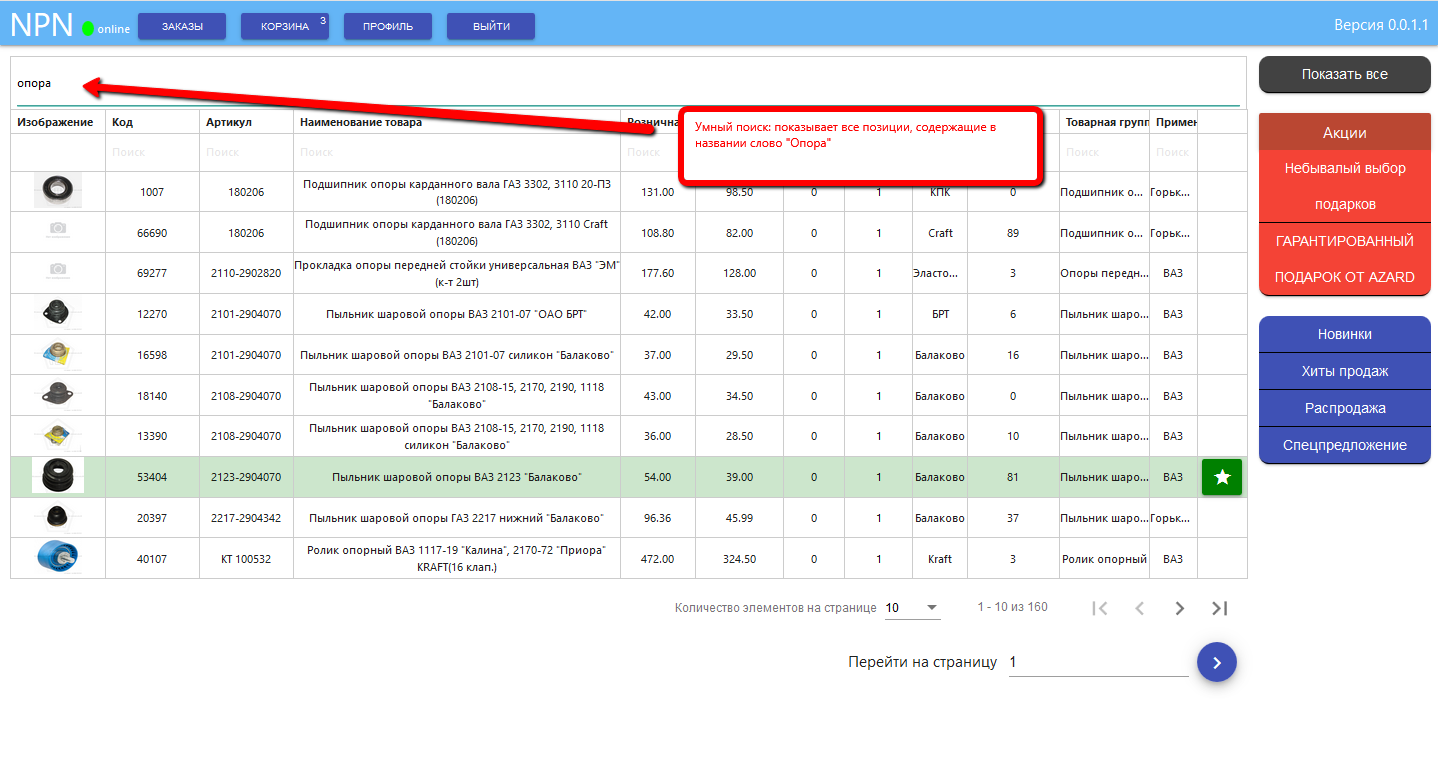 Звездочками маркируются товары, находящиеся в Акциях, Новинках, Хитах, Распродаже или в Спецпредложении. Быстрые фильтры по этим товарам располагаются справа.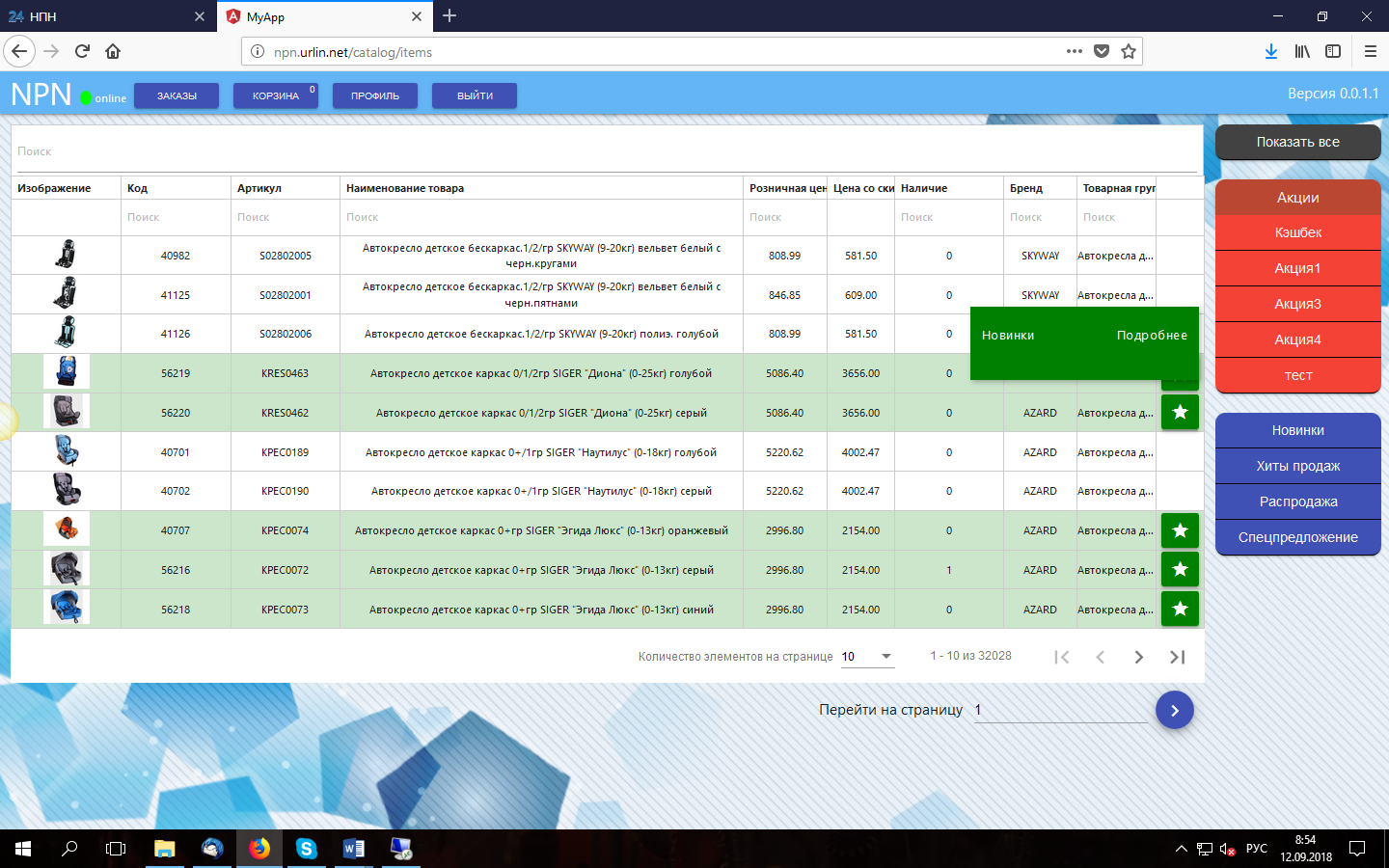 Для заказа и подробного описания товара нужно кликнуть на интересующую позицию. В открывшемся окне поставить необходимое количество и кликнуть «Заказать» 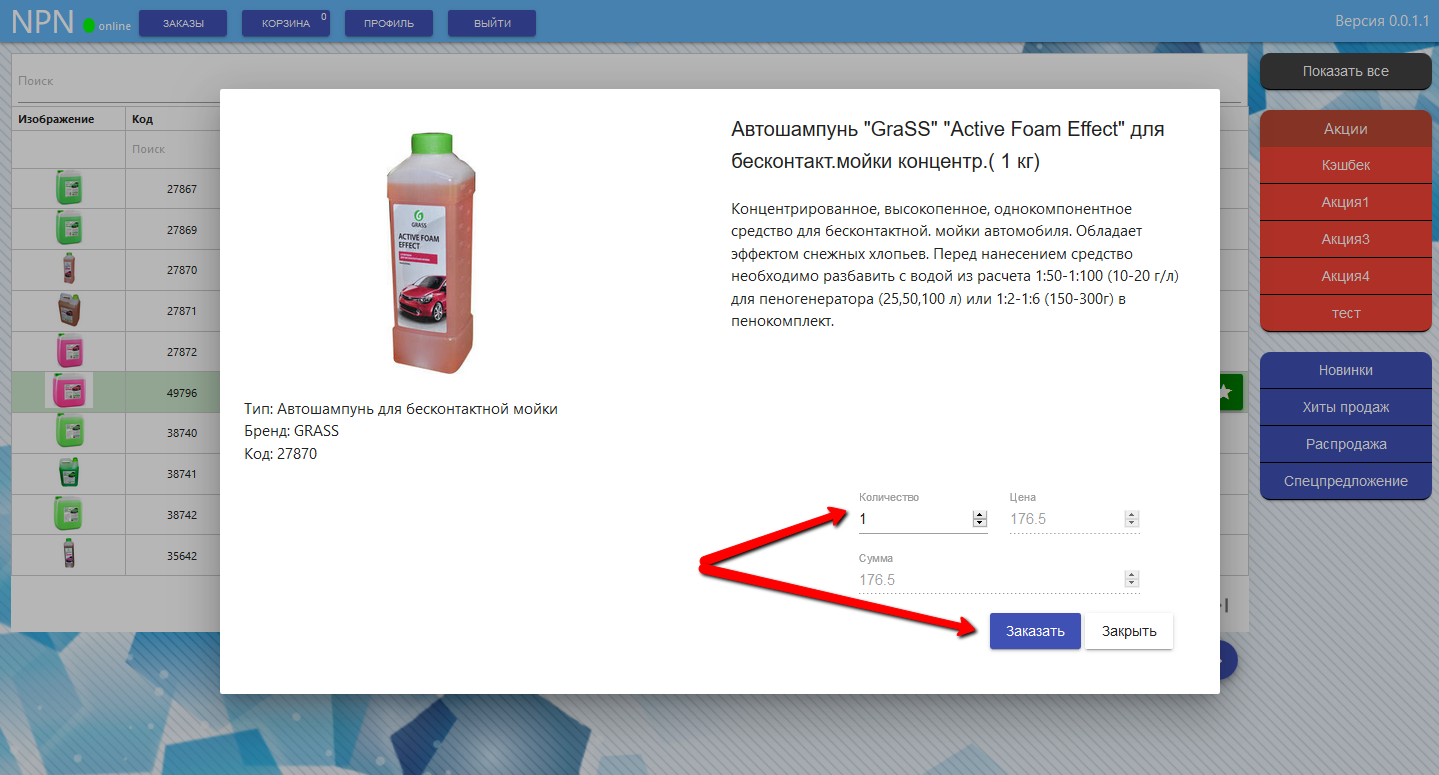 Добавленная позиция отразится в колонке «Наличие» по количеству добавленных шт. и в «Корзине» по количеству добавленных SKU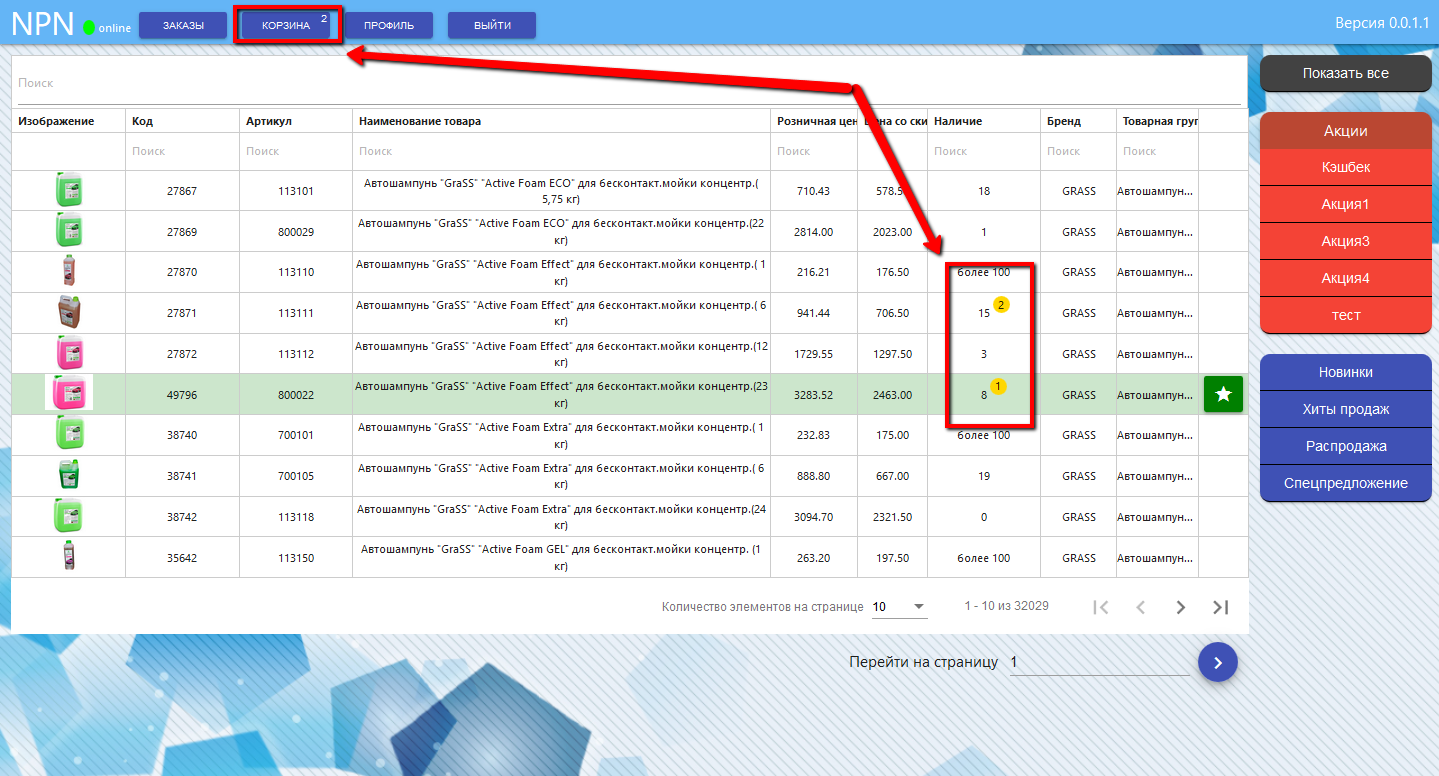 Для отправки заказа заполняем информацию в профиле. 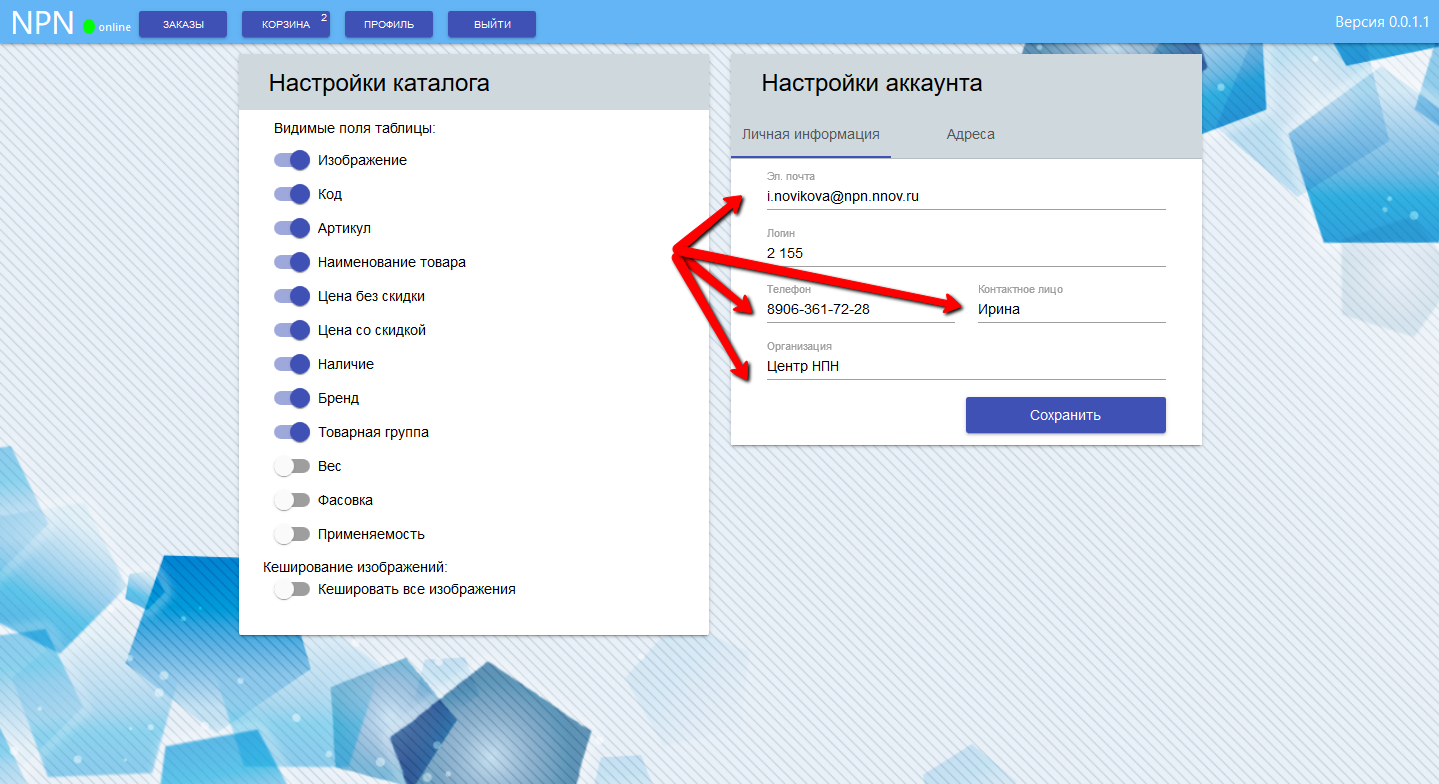 Затем переходим во вкладку «Корзина». Выбираем адрес доставки, при необходимости можно написать комментарий менеджеру. 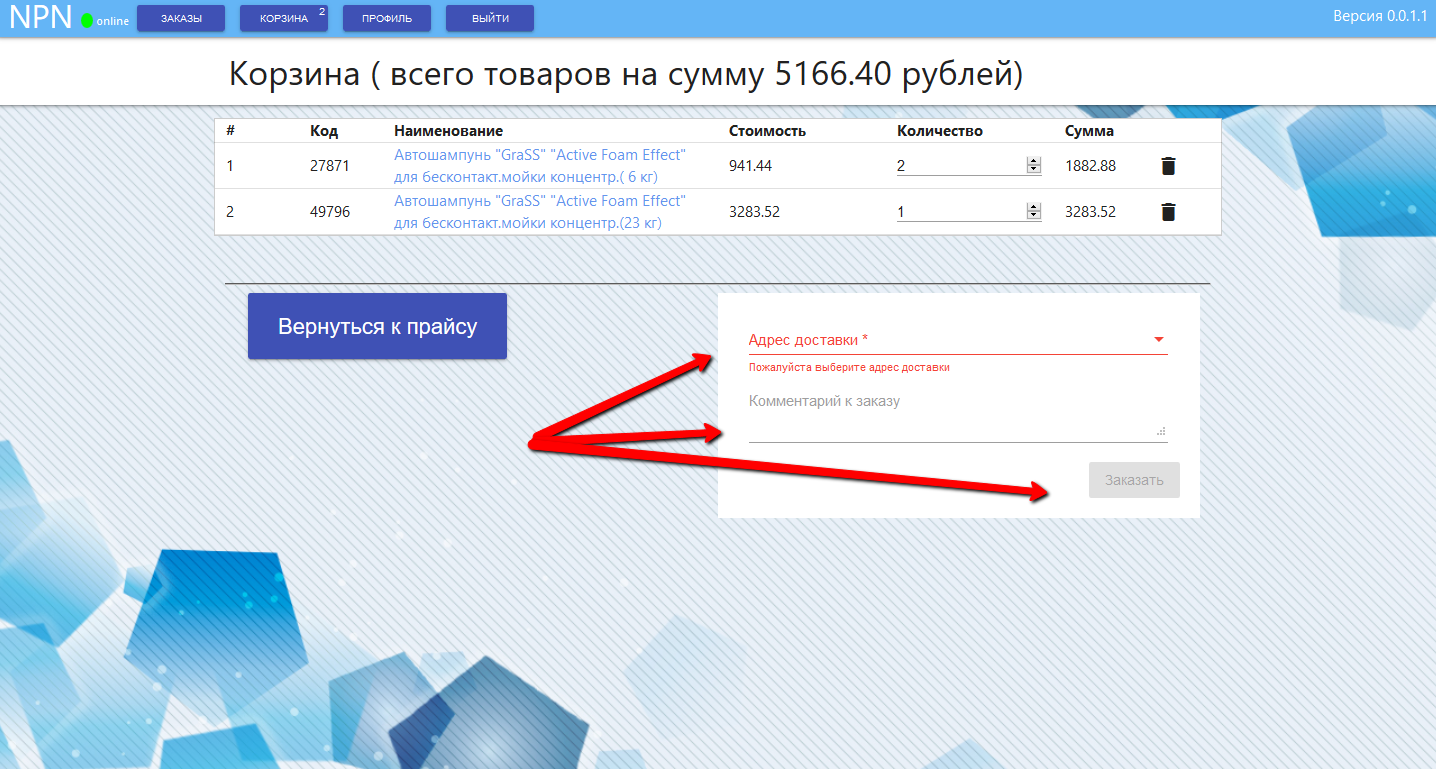 Во вкладке «Заказы» отражаются все созданные Вами заказы, с указанием статуса заказа.Статус заказа «Отправлен» означает, что данный заказ отправлен из программы NPN-Line в 1С.Статус заказа «Резерв» означает, что данный заказ менеджер в 1С обработал и зарезервировал для вас.Статус заказа «Отгружен» означает, что данный заказ скинут в набор на склад и комплектуется на доставку.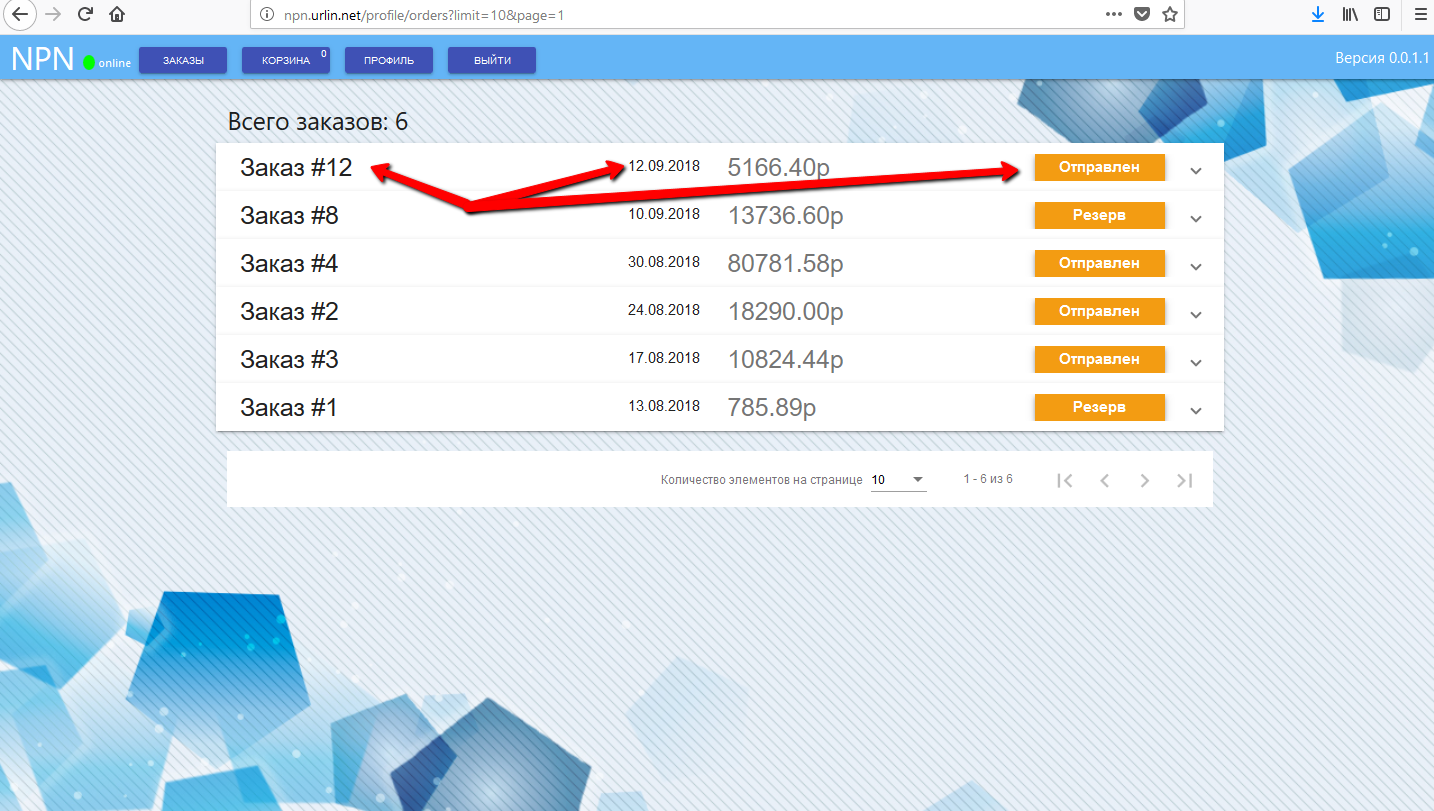 Для возврата к прайсу из любой вкладки программы нужно нажать на NPN в левом верхнем углу